LEOŠ JANÁČEKProgram pro první stupeň ZŠ (ideálně 4. a 5. třída)  - obrázková prezentace s množstvím audio a video ukázek, především z opery Příhody lišky Bystroušky (animovaný film, ukázky ze záznamů různých operních inscenací)Program pro druhý stupeň ZŠ – obsahově podobný, kromě opery Příhody lišky Bystroušky je větší prostor věnován opeře Její pastorkyňa Oba programy je možné realizovat přímo v prostorách školní třídy. Délka cca 90 minutTechnické požadavky – větší projekční plátno, dataprojektor s možností připojení vlastního notebooku, případně ozvučení (není nutné, pro ozvučení třídy máme dostačující reprobedny)Pořádá TIC BRNO v rámci projektu Janáček Brno www.leosjanacek.eu, kontakt: zahradkova@ticbrno.cz 776310874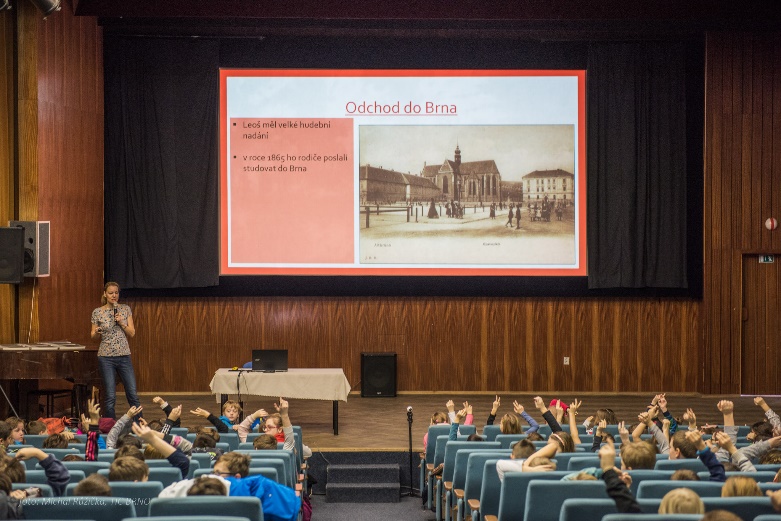 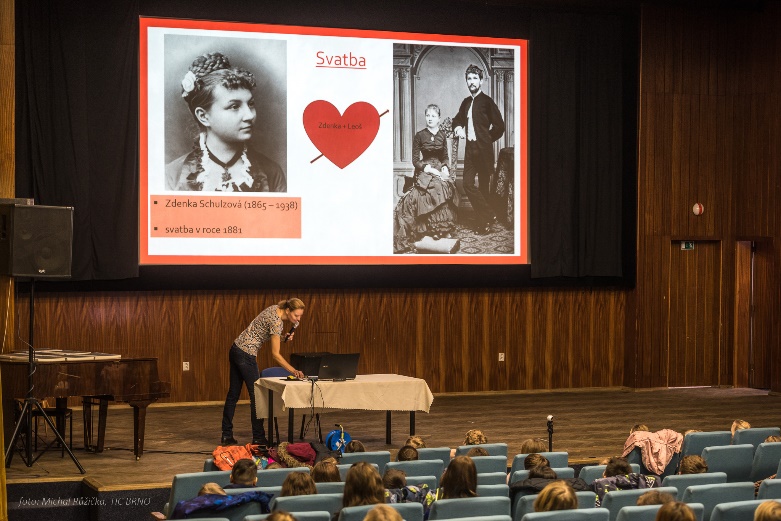 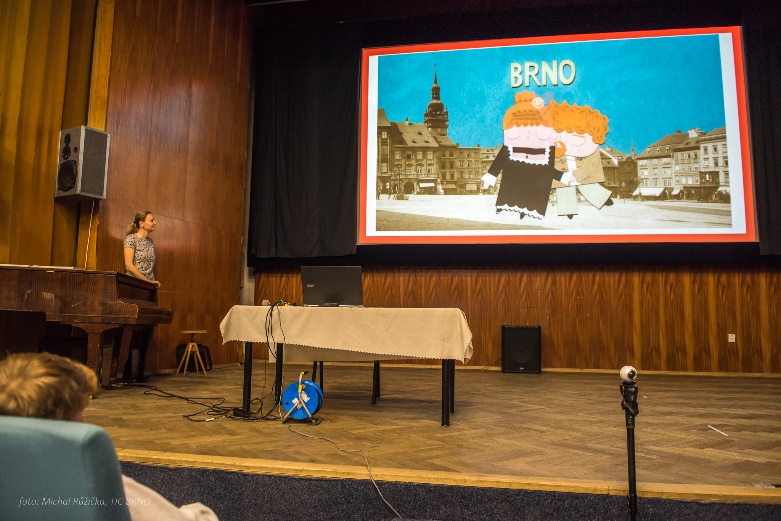 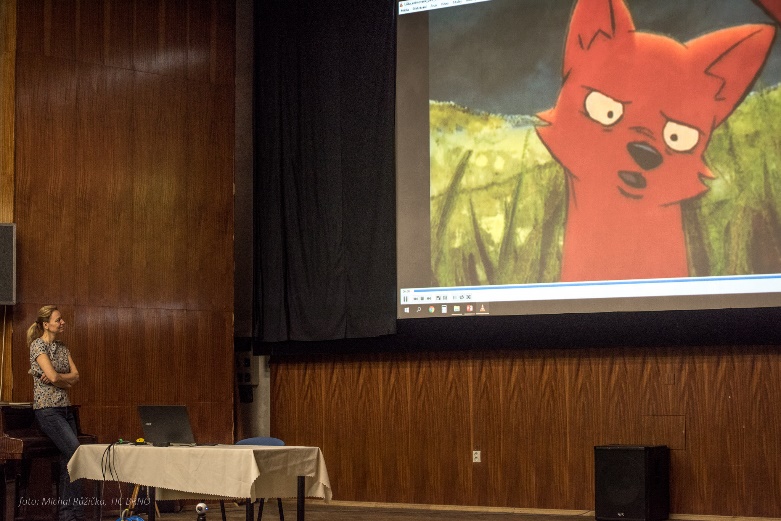 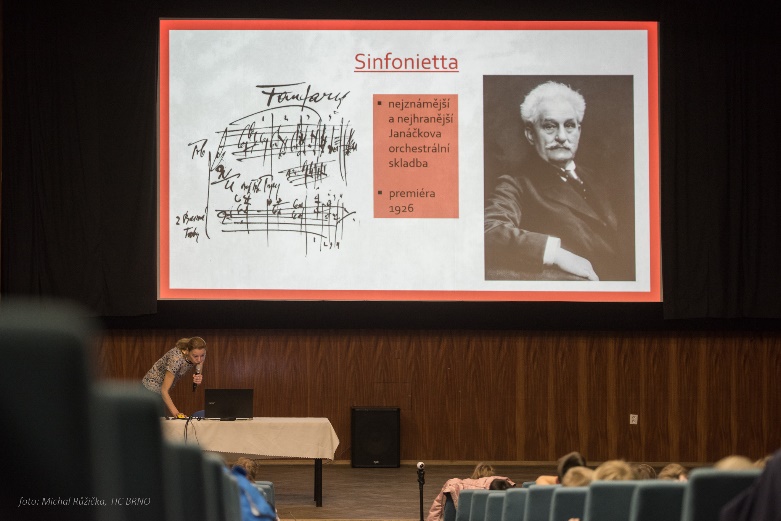 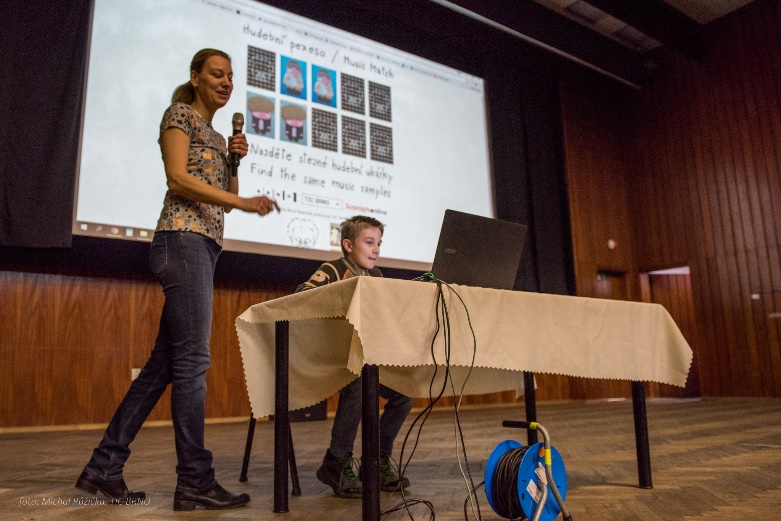 